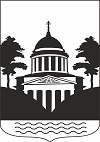 Российская ФедерацияНовгородская областьДУМА ЛЮБЫТИНСКОГО МУНИЦИПАЛЬНОГО  РАЙОНАРЕШЕНИЕО внесении изменений и дополнений в Устав Любытинского муниципального районаПринято Думой Любытинского  муниципального района  26.03.2021 годаДума Любытинского муниципального районаВ соответствии с Федеральным законом от 6 октября 2003 года № 131-ФЗ «Об общих принципах организации местного самоуправления в Российской Федерации»,  Уставом Любытинского муниципального района Дума Любытинского муниципального района РЕШИЛА:Внести в Устав Любытинского муниципального района следующие изменения: Пунт 39 части 1 статьи 5 изложиь в новой редакции:«39) организация в соответствии с федеральным  законом  выполнения комплексных кадастровых работ и утверждение карты-плана территории.Статью 5.1  дополнить пунктом 16 следующего содержания:16) осуществление мероприятий по оказанию помощи лицам, находящимся в состоянии алкогольного, наркотического или иного токсического опьянения.Дополнить статьей 12.1 следующего содержания:        «Статья 12.1. Инициативные проекты 1. В целях реализации мероприятий, имеющих приоритетное значение для жителей муниципального района или его части, по решению вопросов местного значения или иных вопросов, право решения которых предоставлено органам местного самоуправления, в местную администрацию может быть внесен инициативный проект. Порядок определения части территории Любытинского муниципального района, на которой могут реализовываться инициативные проекты, устанавливается нормативным решением Думы муниципального района. 2. С инициативой о внесении инициативного проекта вправе выступить инициативная группа численностью не менее десяти граждан, достигших шестнадцатилетнего возраста и проживающих на территории муниципального района, органы территориального общественного самоуправления, староста сельского населенного пункта (далее - инициаторы проекта). Минимальная численность инициативной группы может быть уменьшена нормативным решением Думы муниципального района. Право выступить инициатором проекта в соответствии с нормативным решением Думы муниципального района может быть предоставлено также иным лицам, осуществляющим деятельность на территории муниципального района. 3. Инициативный проект должен содержать следующие сведения: 1) описание проблемы, решение которой имеет приоритетное значение для жителей Любытинского муниципального района или его части; 2) обоснование предложений по решению указанной проблемы; 3) описание ожидаемого результата (ожидаемых результатов) реализации инициативного проекта; 4) предварительный расчет необходимых расходов на реализацию инициативного проекта; 5) планируемые сроки реализации инициативного проекта; 6) сведения о планируемом (возможном) финансовом, имущественном и (или) трудовом участии заинтересованных лиц в реализации данного проекта; 7) указание на объем средств местного бюджета в случае, если предполагается использование этих средств на реализацию инициативного проекта, за исключением планируемого объема инициативных платежей; 8) указание на территорию Любытинского муниципального района или его часть, в границах которой будет реализовываться инициативный проект, в соответствии с порядком, установленным нормативным решением Думы муниципального района; 9) иные сведения, предусмотренные нормативным решением Думы муниципального района. 4. Инициативный проект до его внесения в администрацию  муниципального района подлежит рассмотрению на сходе, собрании или конференции граждан, в том числе на собрании или конференции граждан по вопросам осуществления территориального общественного самоуправления, в целях обсуждения инициативного проекта, определения его соответствия интересам жителей муниципального района или его части, целесообразности реализации инициативного проекта, а также принятия сходом, собранием или конференцией граждан решения о поддержке инициативного проекта. При этом возможно рассмотрение нескольких инициативных проектов на одном сходе, одном собрании или на одной конференции граждан. Нормативным решением Думы муниципального района  может быть предусмотрена возможность выявления мнения граждан по вопросу о поддержке инициативного проекта также путем опроса граждан, сбора их подписей. Инициаторы проекта при внесении инициативного проекта в администрацию  муниципального района прикладывают к нему соответственно протокол схода, собрания или конференции граждан, результаты опроса граждан и (или) подписные листы, подтверждающие поддержку инициативного проекта жителями муниципального района или его части. 5. Информация о внесении инициативного проекта в администрацию муниципального района подлежит опубликованию (обнародованию) и размещению на официальном сайте  муниципального района в информационно-телекоммуникационной сети "Интернет" в течение трех рабочих дней со дня внесения инициативного проекта в администрацию муниципального района  и должна содержать сведения, указанные в части 3 настоящей статьи, а также об инициаторах проекта. Одновременно граждане информируются о возможности представления в администрацию муниципального района  своих замечаний и предложений по инициативному проекту с указанием срока их представления, который не может составлять менее пяти рабочих дней. Свои замечания и предложения вправе направлять жители муниципального района, достигшие шестнадцатилетнего возраста.  6. Инициативный проект подлежит обязательному рассмотрению администрацией муниципального района в течение 30 дней со дня его внесения. Администрация муниципального района по результатам рассмотрения инициативного проекта принимает одно из следующих решений: 1) поддержать инициативный проект и продолжить работу над ним в пределах бюджетных ассигнований, предусмотренных решением о местном бюджете, на соответствующие цели и (или) в соответствии с порядком составления и рассмотрения проекта местного бюджета (внесения изменений в решение о местном бюджете); 2) отказать в поддержке инициативного проекта и вернуть его инициаторам проекта с указанием причин отказа в поддержке инициативного проекта. 7. Администрация муниципального района принимает решение об отказе в поддержке инициативного проекта в одном из следующих случаев: 1) несоблюдение установленного порядка внесения инициативного проекта и его рассмотрения; 2) несоответствие инициативного проекта требованиям федеральных законов и иных нормативных правовых актов Российской Федерации, областных законов и иных нормативных правовых актов Новгородской области, уставу муниципального района; 3) невозможность реализации инициативного проекта ввиду отсутствия у органов местного самоуправления необходимых полномочий и прав; 4) отсутствие средств местного бюджета в объеме средств, необходимом для реализации инициативного проекта, источником формирования которых не являются инициативные платежи; 5) наличие возможности решения описанной в инициативном проекте проблемы более эффективным способом; 6) признание инициативного проекта не прошедшим конкурсный отбор. 8. Администрация муниципального района вправе, а в случае, предусмотренном пунктом 5 части 7 настоящей статьи, обязана предложить инициаторам проекта совместно доработать инициативный проект, а также рекомендовать представить его на рассмотрение органа местного самоуправления иного муниципального образования или государственного органа в соответствии с их компетенцией. 9. Порядок выдвижения, внесения, обсуждения, рассмотрения инициативных проектов, а также проведения их конкурсного отбора устанавливается Думой. муниципального района. 10. В отношении инициативных проектов, выдвигаемых для получения финансовой поддержки за счет межбюджетных трансфертов из бюджета Новгородской области, требования к составу сведений, которые должны содержать инициативные проекты, порядок рассмотрения инициативных проектов, в том числе основания для отказа в их поддержке, порядок и критерии конкурсного отбора таких инициативных проектов устанавливаются в соответствии с областным законом и (или) иным нормативным правовым актом Новгородской области. В этом случае требования частей 3, 6, 7, 8, 9, 11 и 12 настоящей статьи не применяются. 11. В случае, если в администрацию муниципального района внесено несколько инициативных проектов, в том числе с описанием аналогичных по содержанию приоритетных проблем, администрация муниципального района организует проведение конкурсного отбора и информирует об этом инициаторов проекта. 12. Проведение конкурсного отбора инициативных проектов возлагается на коллегиальный орган (комиссию), порядок формирования и деятельности которого определяется нормативным решением Думы муниципального района. Состав коллегиального органа (комиссии) формируется администрацией муниципального района. При этом половина от общего числа членов коллегиального органа (комиссии) должна быть назначена на основе предложений Думы муниципального района.. Инициаторам проекта и их представителям при проведении конкурсного отбора должна обеспечиваться возможность участия в рассмотрении коллегиальным органом (комиссией) инициативных проектов и изложения своих позиций по ним. 13. Инициаторы проекта, другие граждане, проживающие на территории  муниципального района, уполномоченные сходом, собранием или конференцией граждан, а также иные лица, определяемые законодательством Российской Федерации, вправе осуществлять общественный контроль за реализацией инициативного проекта в формах, не противоречащих законодательству Российской Федерации. 14. Информация о рассмотрении инициативного проекта администрацией муниципального района, о ходе реализации инициативного проекта, в том числе об использовании денежных средств, об имущественном и (или) трудовом участии заинтересованных в его реализации лиц, подлежит опубликованию (обнародованию) и размещению на официальном сайте муниципального района в информационно-телекоммуникационной сети "Интернет". Отчет администрации муниципального района об итогах реализации инициативного проекта подлежит опубликованию (обнародованию) и размещению на официальном сайте муниципального района в информационно-телекоммуникационной сети "Интернет" в течение 30 календарных дней со дня завершения реализации инициативного проекта.      2. Главе муниципального района в порядке, установленном Федеральным законом от 21.07.2005 года № 97-ФЗ «О государственной регистрации уставов муниципальных образований», представить настоящее Решение на государственную регистрацию.3. Настоящее решение вступает в силу после его государственной регистрации в Управлении Министерства юстиции Российской Федерации по Новгородской области и официального опубликования в  бюллетене «Официальный вестник». 4. Настоящее решение опубликовать в бюллетене «Официальный вестник» и разместить на официальном сайте Администрации муниципального района в информационно-коммуникационной сети Интернет.Председатель Думымуниципального района                              М.Н. Ершоваот 26.03.2021 года №46Глава муниципального  района                             А.А. Устинов       